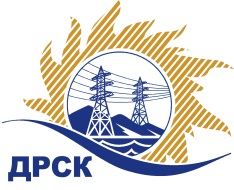 Акционерное общество«Дальневосточная распределительная сетевая  компания»ПРОТОКОЛпроцедуры вскрытия поступивших конвертов с заявками / открытия доступа к заявкам участниковСПОСОБ И ПРЕДМЕТ ЗАКУПКИ: открытый запрос предложений на право заключения Договора на выполнение работ «Капитальный ремонт кровли здания ОПУ ПС 110 кВ "Пластун" для нужд филиала ПЭС» (закупка 3050 раздела 1.1. ГКПЗ 2018 г.).Плановая стоимость: 996 940,00 рублей без учета НДС (1 176 389,20  руб. с учетом НДС).ПРИСУТСТВОВАЛИ: два члена постоянно действующей Закупочной комиссии 1-го уровня ВОПРОСЫ ЗАСЕДАНИЯ КОНКУРСНОЙ КОМИССИИ:В адрес Организатора закупки поступило 3 (три) заявки.Вскрытие конвертов (открытие доступа к заявкам) было произведено автоматически средствами электронной торговой площадки https://rushydro.roseltorg.ru в присутствии секретаря Закупочной комиссии.Дата и время начала процедуры вскрытия конвертов с заявками на участие в закупке: 14:00 местного времени 21.08.2018.Место проведения процедуры вскрытия конвертов с заявками на участие в закупке: https://rushydro.roseltorg.ruВ конвертах обнаружены заявки следующих Участников закупки:Секретарь Закупочной комиссии 1 уровня                                                              Т.В.ЧелышеваЧувашова О.В.	(416-2) 397-242№ 592/УР-Вг. Благовещенск21 августа 2018 г.№ п/пПорядковый номер заявкиДата и время внесения изменений в заявкуНаименование участникаЗаявка без НДСЗаявка с НДССтавка НДС1120.08.2018 06:32ООО "АЛАН" 
ИНН/КПП 2505013245/250501001 
ОГРН 1112505000410996 000.00996 000.00Без НДС2220.08.2018 15:02ООО "ТЕХЦЕНТР" 
ИНН/КПП 2539057716/253901001 
ОГРН 1032502131056996 940.001 176 389.2018%3320.08.2018 20:20ООО "АНТАНТА" 
ИНН/КПП 2505014584/250501001 
ОГРН 1162505050146960 000.00960 000.00Без НДС